	OASOS	Martínek	21. 12. 2021Objednáváme dle emailové nabíky8 ks    Lenovo V50a-22IMB (11FN006QCK)   á 19000 bez DPHJedná se o učební pomůcku – příslušný hardware slouží pro potřeby vzdělávání žáků v souladu s příslušným rámcovým vzdělávacím programem.Za toto zboží bude dle nabídky fakturováno celkem 183.920 Kč včetně DPH (152000 Kč bez DPH). Žádáme o akceptaci objednávky, formou potvrzené, podepsané kopie.Ing. Petr Kyjovský
ředitel školy Věra Latrach
správce rozpočtuAkceptace objednávky:                         21.12.2021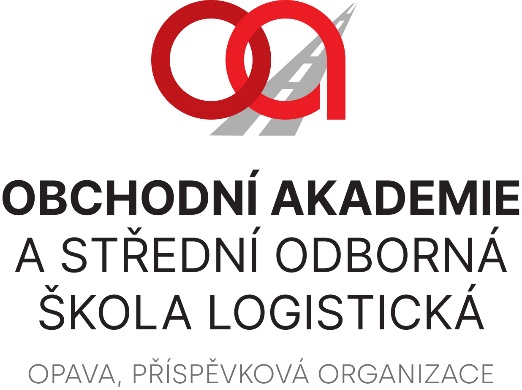 Dileris a.s. Novoveská 1262/95 709 00 Ostrava
IČ: 26828677VÁŠ DOPIS ZNAČKY / ZE DNENAŠE ZNAČKAVYŘIZUJE / LINKAOPAVA